Objednávka č.   189/2023	 	Vyřizuje: Nevřalová	 		Datum: 29.11.2023			Objednáváme u Vás:ROBOTIS ENGINEER KIT 1						ks	2ROBOTIS ENGINEER KIT 2						ks	2Zboží objednáno za maximální cenu 88.000 Kč bez DPH.	Fakturační adresa:Střední škola – Centrum odborné přípravy technické KroměřížNábělkova 539/3767 01 KroměřížIČ: 00568945DIČ: CZ00568945Jsme plátci DPH.Z důvodu registrace smluv požadujeme potvrzení objednávky.		Potvrzujeme přijetí objednávky dne: 29.11.2023Ing. Bronislav Fuksaředitel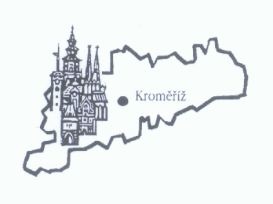 Nábělkova 539/3, 767 01 KroměřížNábělkova 539/3, 767 01 KroměřížNábělkova 539/3, 767 01 KroměřížNábělkova 539/3, 767 01 Kroměříž